Publicado en Madrid el 01/02/2018 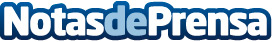 Cigna lanza un protocolo dirigido a empresas para el apoyo a la reincorporación de empleados con cáncer 'Trabajando juntos' es una guía enfocada a crear una cultura laboral de acompañamiento en casos de reinserción laboral de personas diagnosticadas. La prevención, el tratamiento y el apoyo en casos de enfermedades oncológicas es uno de los focos principales de Cigna, tanto en sus coberturas como a través de procesos de acompañamiento y campañas preventivas
Datos de contacto:RedacciónNota de prensa publicada en: https://www.notasdeprensa.es/cigna-lanza-un-protocolo-dirigido-a-empresas Categorias: Recursos humanos http://www.notasdeprensa.es